Проверочный тест  по географии 6 класс, I полугодие.1. Наука, изучающая природу земной поверхности, это:а) физическая география; б) экономическая география; в) ботаника; г) естествознание2. Чертеж, изображающий земную поверхность в уменьшенном виде – это:а) модель Земли; б) аэрофотоснимок; в) план местности; г) карта местности3. Кто совершил первое кругосветное путешествие?а) Ф. Магеллан; б) X. Колумб; в) А. Никитин.4. Определите расстояние от Зайкино до Горинки (рис 1).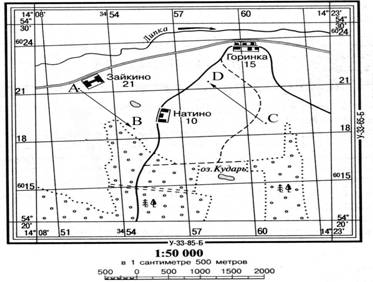 а) 5000 м; б) 3км. 250; в) 500 м; г) 2км.5. Определите азимут из точка C на точку D (рис 1).а) 175°; б) 90°; в) 315°; г) 360°.6. Легкое парусное судно в Индийском океане терпит бедствие. Его координаты – 20° ю. ш. и      40 в. д. С берега какого материка может быстрее подоспеть помощь?а) Евразии; б) Австралии; в) Африки; г) Южной Америки.7. Выберите верный вариант:а) материковая земная кора составляет 5 – 10 км;в) под океанами земная кора толще материковой;б) мощность земной коры везде одинакова;г) материковая земная кора толще океанической.8.Экваториальный радиус Земли длиннее полярного на:а) 57,9 км;    б) 5,1 км;    в) 44,3 км;   г) 21,4 км.9. Литосфера это:а) Земная кора и верхний слой мантии ; в) Земная кора и мантия;б) Земная кора;г) Земная кора, мантия и ядро.10.Определите координаты острова 65° с. ш. и 20° з. д.а) Исландия; б) Крит; в) Тасмания; г) Шри-Ланка.6 класс12345678910авагввггаа